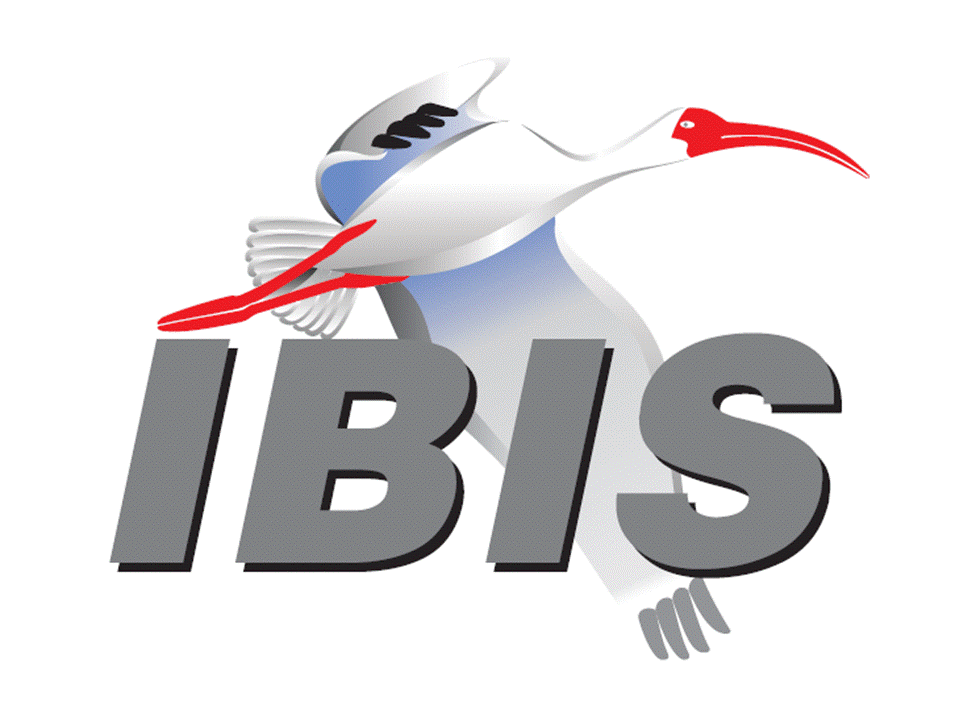 IBIS Open Forum MinutesMeeting Date: November 2, 2018Meeting Location: TeleconferenceVOTING MEMBERS AND 2018 PARTICIPANTSANSYS				Curtis Clark*Applied Simulation Technology	(Fred Balistreri)Broadcom				(Yunong Gan)Cadence Design Systems		Brad Brim*, Ken Willis, Ambrish Varma, Zhen MuCisco Systems			Stephen Scearce, Cassie Yan, Baosh XuCST					Stefan ParetEricsson				Anders Ekholm, Zilwan Mahmod, Guohua WangGLOBALFOUNDRIES		Steve Parker*Huawei Technologies			(Hang (Paul) Yan)IBM	Greg Edlund, Luis Armenta, Hubert Harrer  Michael Cohen*Infineon Technologies AG 		(Christian Sporrer)Intel Corporation	Hsinho Wu*, Michael Mirmak*, Nilesh Dattani	  Fernando Mendoza Hernandez, Varun Gupta	  Subas Bastola, Hansel Dsilva, Gianni SignoriniIO Methodology			Lance WangKeysight Technologies	Radek Biernacki*, Ming Yan, Heidi Barnes	  Pegah AlaviMaxim Integrated			Joe Engert, Yan LiangMentor, A Siemens Business		Arpad Muranyi*, Weston Beal, Raj Raghuram					  Carlo Bleu, Mikael Stahlberg, Yasushi Kondou					  Vladimir Dmitriev-Zdorov, Nitin BhagwathMicron Technology			Randy Wolff*, Justin ButterfieldNXP					(John Burnett)Raytheon				Joseph AdaySiSoft					Mike LaBonte*, Walter Katz*, [Todd Westerhoff]Synopsys				Ted Mido*, Adrien Auge, Scott WedgeTeraspeed Labs			Bob Ross*Xilinx					Ravindra GaliZTE Corporation			(Shunlin Zhu)Zuken					Michael Schaeder, Takayuki ShiratoriOTHER PARTICIPANTS IN 2018Google					Zhiping YangHaskware				David BanasJohn Baprawski, Inc.			John BaprawskiKEI Systems				Shinichi MaedaLattice Semiconductor		Dinh Tran, Maryam ShahbaziOmniVision				Sirius TsangPolitecnico di Milano			Flavia Grassi, Xinglong WuPolitecnico di Torino			Tommaso Bradde, Marco De Stefano, Paulo Manfredi   Riccardo Trinchero, Stefano Grivet-TalociaQualcomm				Kevin Roselle, Tim MichalkaRicoh					Kazuki MurataRITA Electronics Ltd.			Kenichi Higashiura, Hiroyuki MotokiSAE ITC				(Jose Godoy)Signal Metrics				Ron OlisarSocionext				Megumi OnoSPISim				Wei-hsing HuangStanford University			Tom LeeSTMicroelectronics			Aurora Sanna, Olivier BayetToshiba				Yasuki Torigoshi, Yoshinori FukubaUniversité de Bretagne Occidentale	Mihai Telescu, Charles CanaffUniversity of Illinois			José Schutt-Aine
University of Siegen			Elmar Griese
University of Technology Hamburg	Torben Wendt
In the list above, attendees at the meeting are indicated by *.  Principal members or other active members who have not attended are in parentheses. Participants who no longer are in the organization are in square brackets.UPCOMING MEETINGSThe bridge numbers for future IBIS teleconferences are as follows:Date				Meeting Number		Meeting PasswordNovember 12, 2018	Asian IBIS Summit (Tokyo) – no teleconferenceNovember 14, 2018	Asian IBIS Summit (Shanghai) – no teleconferenceNovember 16, 2018	Asian IBIS Summit (Taipei) – no teleconferenceNovember 30, 2018		624 227 121			IBISfriday11For teleconference dial-in information, use the password at the following website: 	http://tinyurl.com/y7yt7buzAll teleconference meetings are 8:00 a.m. to 9:55 a.m. US Pacific Time.  Meeting agendas are typically distributed seven days before each Open Forum.  Minutes are typically distributed within seven days of the corresponding meeting.NOTE: "AR" = Action Required.-------------------------------------------------------------------------------------------------------------------------------INTRODUCTIONS AND MEETING QUORUMRandy Wolff declared that a quorum was reached.Michael Cohen of IBM introduced himself.  He is replacing Luis Armenta as the IBM representative for IBIS.  He was a representative of IBM for IBIS in the 1990’s and early 2000’s.  He has worked in PCB general design support.  He has rejoined IBM in the Open Power group and is working with IBIS-AMI models.  Luis had suggested he become the IBM contact for IBIS.CALL FOR PATENTSMike LaBonte called for declaration of any patents or pending patents related to the IBIS 3.2, IBIS 4.2, IBIS 5.1, IBIS 6.1, Touchstone 2.0, IBIS-ISS 1.0 or ICM 1.1 specifications.  No patents were declared.REVIEW OF MINUTES AND ARSMike LaBonte called for comments on the minutes of the October 12, 2018 IBIS Open Forum teleconference.  Curtis Clark moved to approve the minutes.  Bob Ross seconded the motion.  There were no objections.Mike reviewed ARs from the previous meeting.Mike LaBonte to check Policies and Procedures document to determine if roll call vote is required for setting dues [AR].Mike reported the wording says that a roll call vote is required for financial matters over $500.ANNOUNCEMENTS, CALL FOR ADDITIONAL AGENDA ITEMSNone.MEMBERSHIP STATUS AND TREASURER'S REPORTBob Ross reported that we have 25 members.  There is $24,897 in our account accumulated for 2018.  We expect another Summit sponsorship to come in some time.  We will be making payments for Summit expenses soon.Bob moved to set the IBIS membership dues at $900 for 2019.  Brad Brim seconded the motion.  There were no objections.  The roll call vote tally was:ANSYS – yesCadence – yesEricsson – yes (by email)GLOBALFOUNDRIES – yesIBM – yesIntel – yesKeysight – yesMentor – yesMicron – yesSiSoft – yesSynopsys – yesTeraspeed Labs – yesThe roll call vote concluded with a vote tally of Yes – 12, No – 0, Abstain – 0.  The vote passed.Bob noted that the invoicing process will begin in late December or early January.  The request for setting the dues for 2019 this early was for one company requesting an invoice early.  An invoice in December could be paid in 2018 or 2019.  Brad Brim noted some companies will need to budget for a parser license in 2019.  Bob added that the cost might increase from $2,500 to $3,000, but this is not decided yet.WEBSITE ADMINISTRATIONMike LaBonte reported the logo for Micron was refreshed on the website.  Michael Cohen suggested adding call-in information for the teleconferences on the website to make it easier to attend.  Mike suggested that Michael get added to the email reflector.MAILING LIST ADMINISTRATIONCurtis Clark reported that everything is quiet now.  He will send an email to Michael Cohen with instructions for getting added to the email reflector.LIBRARY UPDATENo update.INTERNATIONAL/EXTERNAL ACTIVITIES- ConferencesNone.- Press UpdateMike LaBonte noted a press release from SAE ITC featured on EDACafé about the Asian IBIS Summit meetings.  The article is linked at:https://www10.edacafe.com/nbc/articles/view_article.php?section=CorpNews&articleid=1621132- Related standardsIEC 63055/IEEE 2401, JEITA “LPB”Michael Mirmak reported that on Monday the P2401 group met.  They completed their approvals of changes for the Draft 2 of the LPB specification.  They expect Draft 2 approval at the December 18 meeting.  A new draft and comment period will be entered after that.  The group is interested in IBIS 7.0, and they would like the document to point to IBIS 7.0.  Touchstone is supported in LPB, but they are only interested in supporting S-parameters and no other formats.  There was discussion about a parser for LPB.  It won’t be mentioned in the specification.SUMMIT PLANNING AND STATUS- Asian IBIS Summit (Tokyo) An IBIS Summit will be held at the Akihabara UDX building from 12:30 p.m. to 5:00 p.m. on November 12, 2018.  Bob Ross noted there is a separate JEITA event in the morning which is open but conducted in Japanese. The topic is S-parameters.  There are 10 presentations.  Sponsors include ANSYS, Apollo Giken Co., Cadence Design Systems, Cybernet Systems, Keysight Technologies, Ricoh, Toshiba Corporation, and Zuken.- Asian IBIS Summit (Shanghai) An IBIS Summit will be held at the Parkyard Hotel Shanghai from 8:30 a.m. to 5:00 p.m. on November 14, 2018.  There are 7 presentations.  Huawei Technologies is the primary sponsor, and IO Methodology, Mentor, a Siemens Business, Synopsys, and ZTE Corporation are additional sponsors.  Bob Ross noted Teledyne-LeCroy is another potential sponsor.- Asian IBIS Summit (Taipei) An IBIS Summit will be held at the Sherwood Hotel from 9:00 a.m. to 4:30 p.m. on November 16, 2018.  There are 5 presentations.  Cadence Design Systems, KairosTech Innovation (SPISim), and Synopsys are sponsors.  - DesignCon 2019 IBIS SummitDesignCon will be held in Santa Clara, CA on January 29 through January 31, 2019.  An IBIS Summit will be held on Friday, February 1, 2019.  Mike LaBonte is in barter negotiations with UBM.  UBM has expressed an interest in seeing if there is more we can do on our side to promote the conference.  A meeting is scheduled with him, UBM, and SAE ITC on November 7 for SAE ITC to put forth ideas on how they can promote DesignCon.  SAE ITC could add a banner page on their website.  UBM is interested in additional magazine articles or other promotions.  Company sponsorships are welcome.  Bob noted the first announcement should go out on November 30.Sponsorship opportunities for all upcoming IBIS summits are available, with sponsors receiving free mentions in the minutes, agenda, and other announcements.  Contact the IBIS Board for further details.QUALITY TASK GROUPMike LaBonte reported that the group is meeting on Tuesdays at 8:00 a.m. PT.  Mike will be unavailable the next two Tuesdays for meetings.  The topics currently are all about IBISCHK and improving quality through IBISCHK.  There are no new bugs discussed recently.The Quality task group checklist and other documentation can be found at:http://www.ibis.org/quality_wip/ADVANCED TECHNOLOGY MODELING TASK GROUPArpad Muranyi reported that the group normally meets regularly on Tuesdays at 12:00 p.m. PT.   The meeting times recently have been used by the Editorial task group to help with IBIS 7.0 development.  The editorial activities are entering final stages, so hopefully the time will be used for ATM discussion soon.Task group material can be found at:http://www.ibis.org/macromodel_wip/INTERCONNECT TASK GROUPMichael Mirmak reported that the group usually meets at 8:00 a.m. PT on Wednesdays.  The group remains suspended until IBIS 7.0 activities are completed.Task group material can be found at:http://www.ibis.org/interconnect_wip/EDITORIAL TASK GROUPMichael Mirmak reported that the group is meeting at 8:00 a.m. PT on Wednesdays and on Fridays when there is no Open Forum teleconference as well as during ATM task group time slots.  The group is moving through the finalization stage, sweeping through for editorial changes.  The Reserved Parameter summary tables for IBIS-AMI are being reviewed and will hopefully be closed in the next couple of meetings.  Then the group will move onto finalization.  They are trying to get the document submitted for review to the IBIS Open Forum by the end of the year.Task group material can be found at:http://www.ibis.org/editorial_wip/NEW ADMINISTRATIVE ISSUESNone.BIRD196.1: PROHIBIT PERIODS AT THE END OF FILE NAMESMike LaBonte reported that Arpad Muranyi requested a vote to include the BIRD in IBIS 7.0.Radek Biernacki moved to vote on BIRD196.1 for inclusion in IBIS 7.0.  Arpad Muranyi seconded the motion.  There were no objections.The roll call vote tally was:ANSYS – yesCadence – yesGLOBALFOUNDRIES – yesIBM – abstainIntel – yesKeysight – yesMentor – yesMicron – yesSiSoft – yesTeraspeed Labs – yesThe roll call vote concluded with a vote tally of Yes – 9, No – 0, Abstain – 1.  The vote passed.BIRD166.4: RESOLVING PROBLEMS WITH REDRIVER INIT FLOWDiscussion was tabled.BIRD181.1: I-V TABLE CLARIFICATIONSDiscussion was tabled.BIRD190: CLARIFICATION FOR REDRIVER FLOWDiscussion was tabled.IBISCHK PARSER AND BUG STATUS Bob Ross reported that a preliminary release of the IBISCHK 6.1.5 parser has been received, just the executables, but further review is needed.  We expect a final release shortly, since the developer is doing the final release in parallel, and technically the scheduled release date is today.  BUGs 190-201 are addressed.  Mike LaBonte added he has his own suite of tests to run to compare with the previous version of IBISCHK for regression testing.Bob noted there is one new bug, but if we do anything with it, it will be part of the IBIS 7.0 parser.  In parallel with the IBIS 7.0 development, he has been capturing details of requirements for a parser contract for IBIS 7.0.Mike added that the $2,500 charge for the IBISCHK source code is only associated with a major release.  The 6.1.5 software executable will be freely available, and the source code will be distributed to licensees of the source code for free.NEW TECHNICAL ISSUESNone.NEXT MEETINGThe next IBIS Open Forum teleconference meeting will be held on November 30, 2018.  The following IBIS Open Forum teleconference meeting is tentatively scheduled on December 21, 2018.The Asian IBIS Summit in Tokyo will be held November 12, 2018.  The Asian IBIS Summit in Shanghai will be held November 14, 2018.  The Asian IBIS Summit in Taipei will be held November 16, 2018.  No teleconferences will be available for the Summit meetings.Michael Cohen moved to adjourn.  Radek Biernacki seconded the motion.  The meeting adjourned.========================================================================NOTESIBIS CHAIR: Mike LaBontemlabonte@sisoft.com	IBIS-AMI Modeling Specialist, SiSoft	6 Clock Tower Place, Suite 250	Maynard, MA 01754VICE CHAIR: Lance Wang (978) 633-3388lwang@iometh.comPresident/CEO, IO Methodology, Inc.PO Box 2099Acton, MA  01720SECRETARY: Randy Wolff (208) 363-1764rrwolff@micron.comPrincipal Engineer, Silicon SI Group Lead, Micron Technology, Inc.8000 S. Federal WayP.O. Box 6, Mail Stop: 01-711Boise, ID  83707-0006TREASURER: Bob Ross (503) 246-8048bob@teraspeedlabs.comEngineer, Teraspeed Labs10238 SW Lancaster RoadPortland, OR 97219LIBRARIAN: Anders Ekholm (46) 10 714 27 58, Fax: (46) 8 757 23 40ibis-librarian@ibis.orgDigital Modules Design, PDU Base Stations, Ericsson ABBU NetworkFärögatan 6164 80 Stockholm, SwedenWEBMASTER: Mike LaBontemlabonte@sisoft.com	IBIS-AMI Modeling Specialist, SiSoft	6 Clock Tower Place, Suite 250	Maynard, MA 01754POSTMASTER: Curtis Clarkcurtis.clark@ansys.com	ANSYS, Inc.	150 Baker Ave Ext	Concord, MA 01742This meeting was conducted in accordance with ANSI guidance.All inquiries may be sent to info@ibis.org.  Examples of inquiries are:To obtain general information about IBIS.To ask specific questions for individual response.To subscribe to the official ibis@freelists.org and/or ibis-users@freelists.org email lists (formerly ibis@eda.org and ibis-users@eda.org).To subscribe to one of the task group email lists: ibis-macro@freelists.org, ibis-interconn@freelists.org, or ibis-quality@freelists.org.To inquire about joining the IBIS Open Forum as a voting Member.To purchase a license for the IBIS parser source code.To report bugs or request enhancements to the free software tools: ibischk6, tschk2, icmchk1, s2ibis, s2ibis2 and s2iplt.The BUG Report Form for ibischk resides along with reported BUGs at:http://www.ibis.org/bugs/ibischk/ 
http://www.ibis.org/ bugs/ibischk/bugform.txtThe BUG Report Form for tschk2 resides along with reported BUGs at:http://www.ibis.org/bugs/tschk/ 
http://www.ibis.org/bugs/tschk/bugform.txtThe BUG Report Form for icmchk resides along with reported BUGs at:http://www.ibis.org/bugs/icmchk/ 
http://www.ibis.org/bugs/icmchk/icm_bugform.txtTo report s2ibis, s2ibis2 and s2iplt bugs, use the Bug Report Forms which reside at:http://www.ibis.org/bugs/s2ibis/bugs2i.txt 
http://www.ibis.org/bugs/s2ibis2/bugs2i2.txt 
http://www.ibis.org/bugs/s2iplt/bugsplt.txtInformation on IBIS technical contents, IBIS participants and actual IBIS models are available on the IBIS Home page:http://www.ibis.org/Check the IBIS file directory on ibis.org for more information on previous discussions and results:http://www.ibis.org/directory.htmlOther trademarks, brands and names are the property of their respective owners.SAE STANDARDS BALLOT VOTING STATUSCriteria for SAE member in good standing:Must attend two consecutive meetings to establish voting membershipMembership dues currentMust not miss two consecutive meetingsInterest categories associated with SAE standards ballot voting are: Users - members that utilize electronic equipment to provide services to an end user. Producers - members that supply electronic equipment. General Interest - members are neither producers nor users. This category includes, but is not limited to, government, regulatory agencies (state and federal), researchers, other organizations and associations, and/or consumers.OrganizationInterest CategoryStandards Ballot Voting StatusAugust 31, 2018September 21, 2018October 12, 2018November 2, 2018ANSYSUserActiveXXXXApplied Simulation TechnologyUserInactive----Broadcom Ltd.ProducerInactive----Cadence Design SystemsUserActiveX-XXCisco SystemsUserInactive----CSTUserInactive----EricssonProducerInactive---XGLOBALFOUNDRIESProducerActiveXXXXHuawei TechnologiesProducerInactive----IBMProducerInactive---XInfineon Technologies AGProducerInactiveXX--Intel Corp.ProducerActiveXXXXIO MethodologyUserActiveXXX-Keysight TechnologiesUserActiveXXXXMaxim IntegratedProducerInactive----Mentor, A Siemens BusinessUserActiveXXXXMicron TechnologyProducerActiveXXXXNXPProducerInactive----RaytheonUserInactive----SiSoft UserActiveXXXXSynopsysUserActiveX-XXTeraspeed LabsGeneral InterestActiveXXXXXilinxProducerInactive----ZTE Corp.UserInactive----ZukenUserInactive----